О муниципальной программе Яльчикского сельского поселенияЯльчикского района Чувашской Республики«Развитие потенциала муниципального управления»Руководствуясь Бюджетным кодексом Российской Федерации, Уставом Яльчикского сельского поселения Яльчикского района Чувашской Республики, администрация Яльчикского сельского поселения Яльчикского района Чувашской Республики ПОСТАНОВЛЯЕТ:Утвердить прилагаемую муниципальную программу Яльчикского сельского поселения Яльчикского района Чувашской Республики «Развитие потенциала муниципального управления».Настоящее постановление вступает в силу с момента официального опубликования.Глава Яльчикского сельского поселения                                                 А.Г. СмирноваУтвержденапостановлением администрации Яльчикского сельского поселенияЯльчикского района Чувашской Республикиот 28.12.2020 № 134МУНИЦИПАЛЬНАЯ ПРОГРАММАЯЛЬЧИКСКОГО СЕЛЬСКОГО ПОСЕЛЕНИЯЯЛЬЧИКСКОГО РАЙОНА ЧУВАШСКОЙ РЕСПУБЛИКИ«РАЗВИТИЕ ПОТЕНЦИАЛА МУНИЦИПАЛЬНОГО УПРАВЛЕНИЯ»Паспортмуниципальной программы Яльчикского сельского поселения Яльчикского района Чувашской Республики «Развитие потенциаламуниципального управления»РАЗДЕЛ I. ПРИОРИТЕТЫ ГОСУДАРСТВЕННОЙ ПОЛИТИКИВ СФЕРЕ РЕАЛИЗАЦИИ МУНИЦИПАЛЬНОЙ ПРОГРАММЫЯЛЬЧИКСКОГО СЕЛЬСКОГО ПОСЕЛЕНИЯ ЯЛЬЧИКСКОГО РАЙОНА ЧУВАШСКОЙ РЕСПУБЛИКИ «РАЗВИТИЕ ПОТЕНЦИАЛА МУНИЦИПАЛЬНОГО УПРАВЛЕНИЯ», ЦЕЛИ, ЗАДАЧИ, ОПИСАНИЕ СРОКОВ И ЭТАПОВ РЕАЛИЗАЦИИ МУНИЦИПАЛЬНОЙ ПРОГРАММЫМуниципальная программа Яльчикского сельского поселения Яльчикского района Чувашской Республики «Развитие потенциала муниципального управления» (далее – Муниципальная программа) направлена на достижение следующих целей:совершенствование системы муниципального управления;повышение эффективности и результативности деятельности муниципальных служащих.Для достижения поставленных целей необходимо решение следующих задач:повышение эффективности местного самоуправления, взаимодействия органов власти всех уровней с гражданским обществом и бизнесом;формирование высококвалифицированного кадрового состава органов местного самоуправления;обеспечение общедоступности и достоверности сведений, содержащихся в регистре муниципальных нормативных правовых актов Чувашской Республики.Муниципальная программа будет реализовываться в 2019 - 2035 годах в три этапа:1 этап - 2019 - 2025 годы;2 этап - 2026 - 2030 годы;3 этап - 2031 - 2035 годы.В рамках 1 этапа будет продолжена реализация ранее начатых мероприятий, направленных на совершенствование системы муниципального управления, повышение эффективности и информационной прозрачности деятельности органов местного самоуправления.На 2 и 3 этапах планируется продолжить работу по предупреждению и искоренению коррупции, повышению эффективности взаимодействия органов местного самоуправления и гражданского общества в сфере муниципального управления, обеспечения защиты прав и законных интересов граждан и организаций.Сведения о целевых показателях (индикаторах) Муниципальной программы, подпрограмм Муниципальной программы и их значениях приведены в приложении № 1 к настоящей Муниципальной программе.Перечень целевых показателей (индикаторов) носит открытый характер и предусматривает возможность корректировки в случае потери информативности целевого индикатора и показателя (достижение максимального значения) и изменения приоритетов в рассматриваемой сфере.РАЗДЕЛ II. ОБОБЩЕННАЯ ХАРАКТЕРИСТИКАОСНОВНЫХ МЕРОПРИЯТИЙ ПОДПРОГРАММ МУНИЦИПАЛЬНОЙ ПРОГРАММЫВыстроенная в рамках настоящей Муниципальной программы система целевых ориентиров (цели, задачи, ожидаемые результаты) представляет собой четкую согласованную структуру, посредством которой установлена прозрачная и понятная связь реализации отдельных мероприятий с достижением конкретных целей Муниципальной программы.Задачи Муниципальной программы будут решаться в рамках трех подпрограмм.Подпрограмма «Совершенствование муниципального управления в сфере юстиции» объединяет четыре основных мероприятия:Основное мероприятие 1. Проведение регионального этапа Всероссийского конкурса «Лучшая муниципальная практика».Подпрограмма «Развитие муниципальной службы» объединяет два основных мероприятия:Основное мероприятие 1. Организация дополнительного профессионального развития муниципальных служащих.В рамках данного основного мероприятия предусматривается реализация мер по переподготовке и повышению квалификации кадров для муниципальной службы.Основное мероприятие 2. Внедрение на муниципальной службе современных кадровых технологий.Данное основное мероприятие предусматривает создание объективных и прозрачных механизмов конкурсного отбора кандидатов на замещение должностей муниципальной службы и включение в кадровые резервы органов местного самоуправления.Подпрограмма «Обеспечение реализации муниципальной программы Яльчикского сельского поселения Яльчикского района Чувашской Республики «Развитие потенциала муниципального управления».РАЗДЕЛ III. ОБОСНОВАНИЕ ОБЪЕМА ФИНАНСОВЫХ РЕСУРСОВ,НЕОБХОДИМЫХ ДЛЯ РЕАЛИЗАЦИИ МУНИЦИПАЛЬНОЙ ПРОГРАММЫ(С РАСШИФРОВКОЙ ПО ИСТОЧНИКАМ ФИНАНСИРОВАНИЯ,ПО ЭТАПАМ И ГОДАМ РЕАЛИЗАЦИИ МУНИЦИПАЛЬНОЙ ПРОГРАММЫ)Расходы Муниципальной программы формируются за счет средств республиканского бюджета Чувашской Республики и  бюджета Яльчикского сельского поселения.Средства местного бюджета, предусмотренные на реализацию Муниципальной программы, являются источниками финансирования соответствующих подпрограмм, включенных в Муниципальную программу.Общий объем финансирования Муниципальной программы в 2019 - 2035 годах составляет 11768,6 тыс. рублей, в том числе за счет средств:республиканского бюджета Чувашской Республики – 200,0 тыс. рублей (1,7 процент);бюджета Яльчикского сельского поселения – 11568,6 тыс. рублей (98,3 процентов).Прогнозируемый объем финансирования Муниципальной программы в 2019 - 2035 г. г. составляет 11768,6 тыс. рублей, в том числе:в 2019 году – 2154,7 тыс. рублей;в 2020 году – 2531,0 тыс. рублей;в 2021 году – 2396,9 тыс. рублей;в 2022 году – 2343,3 тыс. рублей;в 2023 году – 2342,7 тыс. рублей;в 2024 году – 0,0 тыс. рублей;в 2025 году – 0,0 тыс. рублей;в 2026 - 2030 годы – 0,0 тыс. рублей;в 2031 - 2035 годы – 0,0 тыс. рублей;из них средства:республиканского бюджета Чувашской Республики – 200,0 тыс. рублей, в том числе:в 2019 году – 0,0 тыс. рублей;в 2020 году – 200,0 тыс. рублей;в 2021 году – 0,0 тыс. рублей;в 2022 году – 0,0 тыс. рублей;в 2023 году – 0,0 тыс. рублей;в 2024 году – 0,0 тыс. рублей;в 2025 году – 0,0 тыс. рублей;в 2026 - 2030 годы – 0,0 тыс. рублей;в 2031 - 2035 годы – 0,0 тыс. рублей;бюджета Яльчикского сельского поселения – 11568,6 тыс. рублей, в том числе:в 2019 году – 2154,7 тыс. рублей;в 2020 году – 2331,0 тыс. рублей;в 2021 году – 2396,9 тыс. рублей;в 2022 году – 2343,3 тыс. рублей;в 2023 году – 2342,7 тыс. рублей;в 2024 году – 0,0 тыс. рублей;в 2025 году – 0,0 тыс. рублей;в 2026 - 2030 годы - 0,0 тыс. рублей;в 2031 - 2035 годы – 0,0 тыс. рублей.Объемы финансирования Муниципальной программы подлежат ежегодному уточнению исходя из реальных возможностей бюджетов всех уровней.Сведения о целевых показателях (индикаторах) Муниципальной программы, подпрограмм Муниципальной программы и их значениях приведены в приложении № 1 к настоящей Муниципальной программе.Ресурсное обеспечение и прогнозная (справочная) оценка расходов за счет всех источников финансирования реализации Муниципальной программы приведены в приложении № 2 к настоящей Муниципальной программе.В Муниципальную программу включены подпрограммы, реализуемые в рамках Муниципальной программы, согласно приложению № 3 к настоящей Муниципальной программе.Приложение № 1к муниципальной программеЯльчикского сельского поселенияЯльчикского района Чувашской Республики«Развитие потенциаламуниципального управления»СВЕДЕНИЯО ЦЕЛЕВЫХ ПОКАЗАТЕЛЯХ (ИНДИКАТОРАХ) МУНИЦИПАЛЬНОЙ ПРОГРАММЫ ЯЛЬЧИКСКОГО СЕЛЬСКОГО ПОСЕЛЕНИЯ ЯЛЬЧИКСКОГО РАЙОНА ЧУВАШСКОЙ РЕСПУБЛИКИ «РАЗВИТИЕ ПОТЕНЦИАЛАМУНИЦИПАЛЬНОГО УПРАВЛЕНИЯ», ПОДПРОГРАММ МУНИЦИПАЛЬНОЙ ПРОГРАММЫ ЯЛЬЧИКСКОГО СЕЛЬСКОГО ПОСЕЛЕНИЯ ЯЛЬЧИКСКОГО РАЙОНА ЧУВАШСКОЙ РЕСПУБЛИКИ «РАЗВИТИЕ ПОТЕНЦИАЛАМУНИЦИПАЛЬНОГО УПРАВЛЕНИЯ» И ИХ ЗНАЧЕНИЯХПриложение № 2к муниципальной программеЯльчикского сельского поселенияЯльчикского района Чувашской Республики«Развитие потенциаламуниципального управления»РЕСУРСНОЕ ОБЕСПЕЧЕНИЕ И ПРОГНОЗНАЯ (СПРАВОЧНАЯ) ОЦЕНКА РАСХОДОВЗА СЧЕТ ВСЕХ ИСТОЧНИКОВ ФИНАНСИРОВАНИЯ РЕАЛИЗАЦИИМУНИЦИПАЛЬНОЙ ПРОГРАММЫ ЯЛЬЧИКСКОГО СЕЛЬСКОГО ПОСЕЛЕНИЯ ЯЛЬЧИКСКОГО РАЙОНАЧУВАШСКОЙ РЕСПУБЛИКИ «РАЗВИТИЕ ПОТЕНЦИАЛА МУНИЦИПАЛЬНОГО УПРАВЛЕНИЯ»Приложение № 3к муниципальной программеЯльчикского сельского поселенияЯльчикского района Чувашской Республики«Развитие потенциаламуниципального управления»ПОДПРОГРАММА «Совершенствование муниципального управления в сфере юстиции» Муниципальной программы Яльчикского сельского поселения Яльчикского района Чувашской Республики «Развитие потенциала муниципального управления»Раздел I. Приоритеты и цель подпрограммы «Совершенствование муниципального управления в сфере юстиции» Муниципальной программы Яльчикского сельского поселения Яльчикского района Чувашской Республики «Развитие потенциала муниципального управления»Основной целью подпрограммы «Совершенствование муниципального управления в сфере юстиции» Муниципальной программы Яльчикского сельского поселения Яльчикского района Чувашской Республики «Развитие потенциала муниципального управления» (далее – подпрограмма) является реализация государственной политики в сфере юстиции, находящейся в ведении Чувашской Республики.Достижению поставленной в подпрограмме цели способствует решение следующих приоритетных задач:учет и систематизация муниципальных нормативных правовых актов;обеспечение оказания бесплатной юридической помощи;обеспечение единства правового пространства.Подпрограмма отражает участие органов местного самоуправления Яльчикского района Чувашской Республики в реализации мероприятий, предусмотренных подпрограммой.Подпрограмма предусматривает активное участие органов местного самоуправления по оказанию бесплатной юридической помощи гражданам, имеющим право на получение бесплатной юридической помощи, реализации проекта «Юристы – населению», обеспечению актуальности, общедоступности и достоверности сведений, содержащихся в регистре муниципальных нормативных правовых актов Чувашской Республики. Ожидается повышение информационной эффективности органов записи актов гражданского состояния в Чувашской Республике при их взаимодействии с гражданами и организациями, развитие систем услуг и реальное обеспечение равных прав всех граждан в сфере государственной регистрации актов гражданского состояния.Раздел II. Перечень и сведения о целевых показателях (индикаторах) подпрограммы с расшифровкой плановых значений по годам ее реализацииЦелевым показателем (индикатором) подпрограммы является:актуализация муниципальных нормативных правовых актов, внесенных в регистр муниципальных нормативных правовых актов Чувашской Республики.В результате реализации мероприятий подпрограммы ожидается достижение следующего целевого показателя (индикатора):актуализация муниципальных нормативных правовых актов, внесенных в регистр муниципальных нормативных правовых актов Чувашской Республики:в 2019 году – 100,0 процента;в 2020 году – 100,0 процента;в 2021 году – 100,0 процента;в 2022 году – 100,0 процента;в 2023 году – 100,0 процента;в 2024 году – 100,0 процента;в 2025 году – 100,0 процента;в 2030 году – 100,0 процента;в 2035 году – 100,0 процента;Раздел III. Характеристика основных мероприятий, мероприятий подпрограммы с указанием сроков и этапов их реализацииОсновные мероприятия подпрограммы направлены на реализацию поставленных целей и задач подпрограммы и Муниципальной программы в целом. Подпрограмма включает одно основное мероприятие:Основное мероприятие 1. Проведение регионального этапа Всероссийского конкурса «Лучшая муниципальная практика».Мероприятие 1.1. Поощрение победителей регионального этапа Всероссийского конкурса «Лучшая муниципальная практика».Подпрограмма реализуется в период с 2019 по 2035 год в три этапа:1 этап – 2019–2025 годы;2 этап – 2026–2030 годы;3 этап – 2031–2035 годы.Раздел IV. Обоснование объема финансовых ресурсов, необходимых для реализации подпрограммы (с расшифровкой по источникам финансирования, по этапам и годам реализации подпрограммы)Расходы подпрограммы формируются за счет средств республиканского бюджета Чувашской Республики.Общий объем финансирования подпрограммы в 2019–2035 годах составляет 200,0  тыс. рублей, в том числе за счет средств:республиканского бюджета Чувашской Республики – 200,0  тыс. рублей (100,0 процентов);Объем финансирования подпрограммы в 2019-2035 гг. составляет 200,0  тыс. рублей, в том числе:в 2019 году – 0,0 тыс. рублей;в 2020 году – 200,0 тыс. рублей;в 2021 году – 0,0 тыс. рублей;в 2022 году – 0,0 тыс. рублей;в 2023 году – 0,0 тыс. рублей;в 2024 году – 0,0 тыс. рублей;в 2025 году – 0,0 тыс. рублей;в 2026 - 2030 годы – 0,0 тыс. рублей;в 2031 - 2035 годы – 0,0 тыс. рублей;          из них средства: республиканского бюджета Чувашской Республики – 200,0  тыс. рублей (100,0 процентов), в том числе:в 2019 году – 0,0 тыс. рублей;в 2020 году – 200,0 тыс. рублей;в 2021 году – 0,0 тыс. рублей;в 2022 году – 0,0 тыс. рублей;в 2023 году – 0,0 тыс. рублей;в 2024 году – 0,0 тыс. рублей;в 2025 году – 0,0 тыс. рублей;в 2026 - 2030 годы – 0,0 тыс. рублей;в 2031 - 2035 годы – 0,0 тыс. рублей;в 2031 – 2030 годы – 6159,0 тыс. рублей.Объемы финансирования подпрограммы подлежат ежегодному уточнению исходя из реальных возможностей бюджетов всех уровней.Ресурсное обеспечение реализации подпрограммы за счет всех источников финансирования приведено в приложении к настоящей подпрограмме.Приложение к подпрограмме«Совершенствование муниципального управленияв сфере юстиции» Муниципальной программыЯльчикского сельского поселенияЯльчикского района Чувашской Республики «Развитие потенциала  муниципального управления»РЕСУРСНОЕ ОБЕСПЕЧЕНИЕреализации подпрограммы «Совершенствование муниципального управления в сфере юстиции» Муниципальной программы Яльчикского сельского поселения Яльчикского района Чувашской Республики «Развитие потенциала муниципального управления» за счет всех источников финансированияПриложение № 4к муниципальной программеЯльчикского сельского поселенияЯльчикского района Чувашской Республики«Развитие потенциаламуниципального управления»ПОДПРОГРАММА«РАЗВИТИЕ МУНИЦИПАЛЬНОЙ СЛУЖБЫ» МУНИЦИПАЛЬНОЙ ПРОГРАММЫ ЯЛЬЧИКСКОГО СЕЛЬСКОГО ПОСЕЛЕНИЯ ЯЛЬЧИКСКОГО РАЙОНА ЧУВАШСКОЙ РЕСПУБЛИКИ«РАЗВИТИЕ ПОТЕНЦИАЛА МУНИЦИПАЛЬНОГО УПРАВЛЕНИЯ»РАЗДЕЛ I. ПРИОРИТЕТЫ И ЦЕЛЬ ПОДПРОГРАММЫ«РАЗВИТИЕ МУНИЦИПАЛЬНОЙ СЛУЖБЫ» МУНИЦИПАЛЬНОЙ ПРОГРАММЫ ЯЛЬЧИКСКОГО СЕЛСЬКОГО ПОСЕЛЕНИЯ ЯЛЬЧИКСКОГО РАЙОНА ЧУВАШСКОЙ РЕСПУБЛИКИ «РАЗВИТИЕПОТЕНЦИАЛА МУНИЦИПАЛЬНОГО УПРАВЛЕНИЯ»Приоритеты в вопросах развития муниципальной службы определены Федеральным законом «О муниципальной службе в Российской Федерации», Указом Президента Российской Федерации от 7 мая 2012 г. № 601 «Об основных направлениях совершенствования государственного управления», Законом Чувашской Республики «О муниципальной службе в Чувашской Республике» и основными целями Муниципальной программы Чувашской Республики «Развитие потенциала государственного управления».Основной целью подпрограммы «Развитие муниципальной службы» Муниципальной программы Яльчикского сельского поселения Яльчикского района Чувашской Республики «Развитие потенциала муниципального управления» (далее - подпрограмма) является повышение эффективности муниципальной службы, а также результативности профессиональной служебной деятельности муниципальных служащих.Достижению поставленной в подпрограмме цели способствует решение следующих задач:- эффективность подготовки кадров для муниципальной службы, профессионального развития муниципальных служащих, лиц, состоящих в кадровых резервах органов местного самоуправления (далее также соответственно - кадровые резервы, органы местного самоуправления);- повышение престижа муниципальной службы;- совершенствование порядка формирования, использования и подготовки кадровых резервов органов местного самоуправления;- создание объективных и прозрачных механизмов конкурсного отбора кандидатов на замещение должностей муниципальной службы и включение в кадровые резервы органов местного самоуправления;- формирование положительного имиджа органов местного самоуправления;- обеспечение стабильности кадрового состава органов местного самоуправления.Подпрограмма отражает участие органов местного самоуправления в реализации мероприятий, предусмотренных подпрограммой.В рамках мероприятий предусмотрены методическое и консультационное обеспечение деятельности кадровых служб органов местного самоуправления, организация дополнительного профессионального развития муниципальных служащих в Чувашской Республике.РАЗДЕЛ II. ПЕРЕЧЕНЬ И СВЕДЕНИЯ О ЦЕЛЕВЫХ ПОКАЗАТЕЛЯХ (ИНДИКАТОРАХ) ПОДПРОГРАММЫ С РАСШИФРОВКОЙПЛАНОВЫХ ЗНАЧЕНИЙ ПО ГОДАМ ЕЕ РЕАЛИЗАЦИИЦелевым показателем (индикатором) подпрограммы является:- количество муниципальных служащих, прошедших дополнительное профессиональное образование.В результате реализации мероприятий подпрограммы ожидается достижение следующего целевого показателя (индикатора):количество муниципальных служащих, прошедших дополнительное профессиональное образование:в 2019 году - 1 человек;в 2020 году - 1 человек;в 2021 году - 1 человек;в 2022 году - 1 человек;в 2023 году - 1 человек;в 2024 году - 1 человек;в 2025 году - 1 человек;в 2030 году - 1 человек;в 2035 году - 1 человек.РАЗДЕЛ III. ХАРАКТЕРИСТИКИ ОСНОВНЫХ МЕРОПРИЯТИЙ,МЕРОПРИЯТИЙ ПОДПРОГРАММЫ С УКАЗАНИЕМ СРОКОВИ ЭТАПОВ ИХ РЕАЛИЗАЦИИОсновные мероприятия подпрограммы направлены на реализацию поставленных целей и задач подпрограммы и Муниципальной программы в целом.Подпрограмма объединяет два основных мероприятия:Основное мероприятие 1. Организация дополнительного профессионального развития муниципальных служащих в Яльчикском районе Чувашской Республики.В рамках данного основного мероприятия предусматривается реализация мер по переподготовке и повышению квалификации кадров для муниципальной службы.Мероприятие 1.1. Переподготовка и повышение квалификации кадров для муниципальной службы.Основное мероприятие 2. Внедрение на муниципальной службе современных кадровых технологий.Данное основное мероприятие предусматривает создание объективных и прозрачных механизмов конкурсного отбора кандидатов на замещение должностей муниципальной службы и включение в кадровые резервы органов местного самоуправления.Подпрограмма реализуется в период с 2019 по 2035 год в три этапа:1 этап - 2019 - 2025 годы;2 этап - 2026 - 2030 годы;3 этап - 2031 - 2035 годы.РАЗДЕЛ IV. ОБОСНОВАНИЕ ОБЪЕМА ФИНАНСОВЫХ РЕСУРСОВ,НЕОБХОДИМЫХ ДЛЯ РЕАЛИЗАЦИИ ПОДПРОГРАММЫ(С РАСШИФРОВКОЙ ПО ИСТОЧНИКАМ ФИНАНСИРОВАНИЯ,ПО ЭТАПАМ И ГОДАМ РЕАЛИЗАЦИИ ПОДПРОГРАММЫ)Расходы подпрограммы формируются за счет средств бюджета Яльчикского сельского поселения.Общий объем финансирования подпрограммы в 2019 - 2021 годах составляет 35,3 тыс. рублей, в том числе за счет средств:бюджета Яльчикского сельского поселения 35,3 тыс. рублей (100,0 процентов).Прогнозируемый объем финансирования подпрограммы в 2019 - 2031 годах составляет 35,3 тыс. рублей, в том числе:в 2019 году – 12,3 тыс. рублей;в 2020 году – 13,0 тыс. рублей;в 2021 году – 10,0 тыс. рублей;в 2022 году – 0,0 тыс. рублей;в 2023 году – 0,0 тыс. рублей;в 2024 году – 0,0 тыс. рублей;в 2025 году – 0,0 тыс. рублей;в 2026 - 2030 годы – 0,0 тыс. рублей;в 2031 - 2035 году – 0,0 тыс. рублей;из них средства:бюджета Яльчикского сельского поселения – 35,3 тыс. рублей, в том числе:в 2019 году – 12,3 тыс. рублей;в 2020 году – 13,0 тыс. рублей;в 2021 году – 10,0 тыс. рублей;в 2022 году – 0,0 тыс. рублей;в 2023 году – 0,0 тыс. рублей;в 2024 году – 0,0 тыс. рублей;в 2025 году – 0,0 тыс. рублей;в 2026 - 2030 годы – 0,0 тыс. рублей;в 2031 - 2035 году – 0,0 тыс. рублей.Объемы финансирования подпрограммы подлежат ежегодному уточнению исходя из реальных возможностей бюджетов всех уровней.Ресурсное обеспечение реализации подпрограммы за счет всех источников финансирования приведено в приложении к настоящей подпрограмме.Приложениек подпрограмме «Развитие муниципальной службы»Муниципальной программы Яльчикского сельского поселенияЯльчикского района Чувашской Республики«Развитие потенциала муниципального управления»РЕСУРСНОЕ ОБЕСПЕЧЕНИЕРЕАЛИЗАЦИИ ПОДПРОГРАММЫ «РАЗВИТИЕ МУНИЦИПАЛЬНОЙ СЛУЖБЫ»МУНИЦИПАЛЬНОЙ ПРОГРАММЫ ЯЛЬЧИКСКОГО СЕЛСЬКОГО ПОСЕЛЕНИЯ ЯЛЬЧИКСКОГО РАЙОНА ЧУВАШСКОЙ РЕСПУБЛИКИ «РАЗВИТИЕ ПОТЕНЦИАЛА МУНИЦИПАЛЬНОГО УПРАВЛЕНИЯ»ЗА СЧЕТ ВСЕХ ИСТОЧНИКОВ ФИНАНСИРОВАНИЯ	____________________Чӑваш РеспубликиЕлчӗк районӗЕлчӗк ял поселенийӗнадминистрацийӗЙЫШӐНУ2020 ҫ.  декабрӗн 28 - мӗшӗ  № 134Елчӗк ялӗ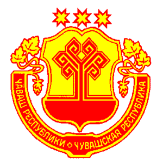           Чувашская Республика               Яльчикский районАдминистрацияЯльчикского сельскогопоселения     ПОСТАНОВЛЕНИЕ        «28» декабря 2020 г.  № 134село ЯльчикиОтветственный исполнитель Муниципальной программы-Администрация Яльчикского сельского поселения Яльчикского района Чувашской РеспубликиПодпрограммы Муниципальной программы-«Совершенствование муниципального управления в сфере юстиции»; «Развитие муниципальной службы»;«Обеспечение реализации муниципальной программы Яльчикского сельского поселения Яльчикского района Чувашской Республики «Развитие потенциала муниципального управления»Цели Муниципальной программы-совершенствование системы муниципального управления;повышение эффективности и результативности деятельности муниципальных служащих Задачи Муниципальной программы-повышение эффективности местного самоуправления, взаимодействия органов власти всех уровней с гражданским обществом и бизнесом;формирование высококвалифицированного кадрового состава, способного обеспечить эффективность муниципального управленияЦелевые индикаторы и показатели Муниципальной программы-к 2036 году будут достигнуты следующие целевые показатели (индикаторы):доля муниципальных нормативных правовых актов, внесенных в регистр муниципальных нормативных правовых актов Чувашской Республики, - 100,0 процента от общего числа поступившихСроки и этапы реализации Муниципальной программы-2019 - 2035 годы:1 этап - 2019 - 2025 годы;2 этап - 2026 - 2030 годы;3 этап - 2031 - 2035 годыОбъемы финансирования Муниципальной программы с разбивкой по годам реализации-прогнозируемые объемы финансирования Муниципальной программы в 2019 - 2021 годах составляют 11768,6 тыс. рублей, в том числе:в 2019 году – 2154,7 тыс. рублей;в 2020 году – 2531,0 тыс. рублей;в 2021 году – 2396,9 тыс. рублей;в 2022 году – 2343,3 тыс. рублей;в 2023 году – 2342,7 тыс. рублей;в 2024 году – 0,0 тыс. рублей;в 2025 году – 0,0 тыс. рублей;в 2026 - 2030 годы – 0,0 тыс. рублей;в 2031 - 2035 годы – 0,0 тыс. рублей;из них средства:республиканского бюджета Чувашской Республики - 200,0 тыс. рублей (1,7 процент), в том числе:в 2019 году – 0,0 тыс. рублей;в 2020 году – 200,0 тыс. рублей;в 2021 году – 0,0 тыс. рублей;в 2022 году – 0,0 тыс. рублей;в 2023 году – 0,0 тыс. рублей;в 2024 году – 0,0 тыс. рублей;в 2025 году – 0,0 тыс. рублей;в 2026 - 2030 годы – 0,0 тыс. рублей;в 2031 - 2035 годы – 0,0 тыс. рублей;бюджета Яльчикского сельского поселения – 11568,6 тыс. рублей (98,3 процентов), в том числе:в 2019 году – 2154,7 тыс. рублей;в 2020 году – 2331,0 тыс. рублей;в 2021 году – 2396,9 тыс. рублей;в 2022 году – 2343,3 тыс. рублей;в 2023 году – 2342,7 тыс. рублей;в 2024 году – 0,0 тыс. рублей;в 2025 году – 0,0 тыс. рублей;в 2026 - 2030 годы – 0,0 тыс. рублей;в 2031 - 2035 годы – 0,0 тыс. рублей.Ожидаемые результаты реализации Муниципальной программы-реализация Муниципальной программы позволит:укрепить доверие граждан к органам местного самоуправления;сформировать высококвалифицированный кадровый состав;реализовать конституционные права граждан на получение достоверной информации, создать условия для получения информации о муниципальных нормативных правовых актах органами государственной власти, органами местного самоуправления, должностными лицами и организациями.№ппЦелевой показатель (индикатор) (наименование)Единица измеренияЗначения целевых индикаторов и показателей по годамЗначения целевых индикаторов и показателей по годамЗначения целевых индикаторов и показателей по годамЗначения целевых индикаторов и показателей по годамЗначения целевых индикаторов и показателей по годамЗначения целевых индикаторов и показателей по годамЗначения целевых индикаторов и показателей по годамЗначения целевых индикаторов и показателей по годамЗначения целевых индикаторов и показателей по годамЗначения целевых индикаторов и показателей по годам№ппЦелевой показатель (индикатор) (наименование)Единица измерения201820192020202120222023202420252030203512345678910111213Муниципальная программа Яльчикского сельского поселения Яльчикского района Чувашской Республики «Развитие потенциала муниципального управления»Муниципальная программа Яльчикского сельского поселения Яльчикского района Чувашской Республики «Развитие потенциала муниципального управления»Муниципальная программа Яльчикского сельского поселения Яльчикского района Чувашской Республики «Развитие потенциала муниципального управления»Муниципальная программа Яльчикского сельского поселения Яльчикского района Чувашской Республики «Развитие потенциала муниципального управления»Муниципальная программа Яльчикского сельского поселения Яльчикского района Чувашской Республики «Развитие потенциала муниципального управления»Муниципальная программа Яльчикского сельского поселения Яльчикского района Чувашской Республики «Развитие потенциала муниципального управления»Муниципальная программа Яльчикского сельского поселения Яльчикского района Чувашской Республики «Развитие потенциала муниципального управления»Муниципальная программа Яльчикского сельского поселения Яльчикского района Чувашской Республики «Развитие потенциала муниципального управления»Муниципальная программа Яльчикского сельского поселения Яльчикского района Чувашской Республики «Развитие потенциала муниципального управления»Муниципальная программа Яльчикского сельского поселения Яльчикского района Чувашской Республики «Развитие потенциала муниципального управления»Муниципальная программа Яльчикского сельского поселения Яльчикского района Чувашской Республики «Развитие потенциала муниципального управления»Муниципальная программа Яльчикского сельского поселения Яльчикского района Чувашской Республики «Развитие потенциала муниципального управления»Муниципальная программа Яльчикского сельского поселения Яльчикского района Чувашской Республики «Развитие потенциала муниципального управления»1.Доля муниципальных нормативных правовых актов, внесенных в регистр муниципальных нормативных правовых актов Чувашской Республикипроцентов от общего числа поступивших100,0100,0100,0100,0100,0100,0100,0100,0100,0100,0Подпрограмма «Совершенствование государственного управления в сфере юстиции»Подпрограмма «Совершенствование государственного управления в сфере юстиции»Подпрограмма «Совершенствование государственного управления в сфере юстиции»Подпрограмма «Совершенствование государственного управления в сфере юстиции»Подпрограмма «Совершенствование государственного управления в сфере юстиции»Подпрограмма «Совершенствование государственного управления в сфере юстиции»Подпрограмма «Совершенствование государственного управления в сфере юстиции»Подпрограмма «Совершенствование государственного управления в сфере юстиции»Подпрограмма «Совершенствование государственного управления в сфере юстиции»Подпрограмма «Совершенствование государственного управления в сфере юстиции»Подпрограмма «Совершенствование государственного управления в сфере юстиции»Подпрограмма «Совершенствование государственного управления в сфере юстиции»Подпрограмма «Совершенствование государственного управления в сфере юстиции»1.Актуализация муниципальных нормативных правовых актов, внесенных в регистр муниципальных нормативных правовых актов Чувашской Республикипроцентов от общего числа поступивших муниципальных нормативных правовых актов100,0100,0100,0100,0100,0100,0100,0100,0100,0100,0Подпрограмма «Развитие муниципальной службы»Подпрограмма «Развитие муниципальной службы»Подпрограмма «Развитие муниципальной службы»Подпрограмма «Развитие муниципальной службы»Подпрограмма «Развитие муниципальной службы»Подпрограмма «Развитие муниципальной службы»Подпрограмма «Развитие муниципальной службы»Подпрограмма «Развитие муниципальной службы»Подпрограмма «Развитие муниципальной службы»Подпрограмма «Развитие муниципальной службы»Подпрограмма «Развитие муниципальной службы»Подпрограмма «Развитие муниципальной службы»Подпрограмма «Развитие муниципальной службы»1.Количество муниципальных служащих, прошедших дополнительное профессиональное образование в текущем годучеловек1111111111СтатусНаименование Муниципальной программы, подпрограммы Муниципальной программы, основного мероприятияКод бюджетной классификацииКод бюджетной классификацииИсточники финансированияРасходы по годам, тыс. рублейРасходы по годам, тыс. рублейРасходы по годам, тыс. рублейРасходы по годам, тыс. рублейРасходы по годам, тыс. рублейРасходы по годам, тыс. рублейРасходы по годам, тыс. рублейРасходы по годам, тыс. рублейРасходы по годам, тыс. рублейСтатусНаименование Муниципальной программы, подпрограммы Муниципальной программы, основного мероприятияглавный распорядитель бюджетных средствцелевая статья расходовИсточники финансирования20192020202120222023202420252026 - 20302031 - 20351234567891011121314Муниципальная программа «Развитие потенциала муниципального управления»xxВсего2154,72531,02396,92343,32342,70,00,00,00,0Муниципальная программа «Развитие потенциала муниципального управления»xxфедеральный бюджет0,00,00,00,00,00,00,00,00,0Муниципальная программа «Развитие потенциала муниципального управления»xxреспубликанский бюджет Чувашской Республики0,0200,00,00,00,00,00,00,00,0Муниципальная программа «Развитие потенциала муниципального управления»xxбюджет Яльчикского района0,00,00,00,00,00,00,00,00,0Муниципальная программа «Развитие потенциала муниципального управления»xxбюджет Яльчикского сельского поселения2154,72331,02396,92343,32342,70,00,00,00,0Муниципальная программа «Развитие потенциала муниципального управления»xxвнебюджетные источники0,00,00,00,00,00,00,00,00,0Подпрограмма «Совершенствование муниципального управления в сфере юстиции»xxВсего0,0200,00,00,00,00,00,00,00,0Подпрограмма «Совершенствование муниципального управления в сфере юстиции»xxфедеральный бюджет0,00,00,00,00,00,00,00,00,0Подпрограмма «Совершенствование муниципального управления в сфере юстиции»xxреспубликанский бюджет Чувашской Республики0,0200,00,00,00,00,00,00,00,0Подпрограмма «Совершенствование муниципального управления в сфере юстиции»xxбюджет Яльчикского района0,00,00,00,00,00,00,00,00,0Подпрограмма «Совершенствование муниципального управления в сфере юстиции»xxбюджет Яльчикского сельского поселения0,00,00,00,00,00,00,00,00,0Подпрограмма «Совершенствование муниципального управления в сфере юстиции»xxвнебюджетные источники0,00,00,00,00,00,00,00,00,0Основное мероприятие 1.Проведение регионального этапа Всероссийского конкурса «Лучшая муниципальная практика»xxВсего0,0200,00,00,00,00,00,00,00,0Основное мероприятие 1.Проведение регионального этапа Всероссийского конкурса «Лучшая муниципальная практика»xxфедеральный бюджет0,00,00,00,00,00,00,00,00,0Основное мероприятие 1.Проведение регионального этапа Всероссийского конкурса «Лучшая муниципальная практика»xxреспубликанский бюджет Чувашской Республики0,0200,00,00,00,00,00,00,00,0Основное мероприятие 1.Проведение регионального этапа Всероссийского конкурса «Лучшая муниципальная практика»xxбюджет Яльчикского района0,00,00,00,00,00,00,00,00,0Основное мероприятие 1.Проведение регионального этапа Всероссийского конкурса «Лучшая муниципальная практика»xxбюджет Яльчикского сельского поселения0,00,00,00,00,00,00,00,00,0Основное мероприятие 1.Проведение регионального этапа Всероссийского конкурса «Лучшая муниципальная практика»xxвнебюджетные источники0,00,00,00,00,00,00,00,00,0Подпрограмма«Развитие муниципальной службы» xxВсего12,313,010,00,00,00,00,00,00,0Подпрограмма«Развитие муниципальной службы» xxфедеральный бюджет0,00,00,00,00,00,00,00,00,0Подпрограмма«Развитие муниципальной службы» xxреспубликанский бюджет Чувашской Республики0,00,00,00,00,00,00,00,00,0Подпрограмма«Развитие муниципальной службы» xxбюджет Яльчикского района0,00,00,00,00,00,00,00,00,0Подпрограмма«Развитие муниципальной службы» xxбюджет Яльчикского сельского поселения12,313,010,00,00,00,00,00,00,0Подпрограмма«Развитие муниципальной службы» xxвнебюджетные источники0,00,00,00,00,00,00,00,00,0Основное мероприятие 1Организация дополнительного профессионального развития муниципальных служащих xxВсего12,313,010,00,00,00,00,00,00,0Основное мероприятие 1Организация дополнительного профессионального развития муниципальных служащих xxфедеральный бюджет0,00,00,00,00,00,00,00,00,0Основное мероприятие 1Организация дополнительного профессионального развития муниципальных служащих xxреспубликанский бюджет Чувашской Республики0,00,00,00,00,00,00,00,00,0Основное мероприятие 1Организация дополнительного профессионального развития муниципальных служащих xxбюджет Яльчикского района0,00,00,00,00,00,00,00,00,0Основное мероприятие 1Организация дополнительного профессионального развития муниципальных служащих xxбюджет Яльчикского сельского поселения12,313,010,00,00,00,00,00,00,0Основное мероприятие 1Организация дополнительного профессионального развития муниципальных служащих xxвнебюджетные источники0,00,00,00,00,00,00,00,00,0Основное мероприятие 2Внедрение на муниципальной службе современных кадровых технологийxxВсего0,00,00,00,00,00,00,00,00,0Основное мероприятие 2Внедрение на муниципальной службе современных кадровых технологийxxфедеральный бюджет0,00,00,00,00,00,00,00,00,0Основное мероприятие 2Внедрение на муниципальной службе современных кадровых технологийxxреспубликанский бюджет Чувашской Республики0,00,00,00,00,00,00,00,00,0Основное мероприятие 2Внедрение на муниципальной службе современных кадровых технологийxxбюджет Яльчикского района0,00,00,00,00,00,00,00,00,0Основное мероприятие 2Внедрение на муниципальной службе современных кадровых технологийxxбюджет Яльчикского сельского поселения0,00,00,00,00,00,00,00,00,0Основное мероприятие 2Внедрение на муниципальной службе современных кадровых технологийxxвнебюджетные источники0,00,00,00,00,00,00,00,00,0Подпрограмма «Обеспечение реализации Муниципальной программы Яльчикского сельского поселения Яльчикского района Чувашской Республики «Развитие потенциала муниципального управления»Подпрограмма «Обеспечение реализации Муниципальной программы Яльчикского сельского поселения Яльчикского района Чувашской Республики «Развитие потенциала муниципального управления»xxВсего2142,42318,02386,92343,32342,70,00,00,00,0Подпрограмма «Обеспечение реализации Муниципальной программы Яльчикского сельского поселения Яльчикского района Чувашской Республики «Развитие потенциала муниципального управления»Подпрограмма «Обеспечение реализации Муниципальной программы Яльчикского сельского поселения Яльчикского района Чувашской Республики «Развитие потенциала муниципального управления»xxфедеральный бюджет0,00,00,00,00,00,00,00,00,0Подпрограмма «Обеспечение реализации Муниципальной программы Яльчикского сельского поселения Яльчикского района Чувашской Республики «Развитие потенциала муниципального управления»Подпрограмма «Обеспечение реализации Муниципальной программы Яльчикского сельского поселения Яльчикского района Чувашской Республики «Развитие потенциала муниципального управления»xxреспубликанский бюджет Чувашской Республики0,00,00,00,00,00,00,00,00,0Подпрограмма «Обеспечение реализации Муниципальной программы Яльчикского сельского поселения Яльчикского района Чувашской Республики «Развитие потенциала муниципального управления»Подпрограмма «Обеспечение реализации Муниципальной программы Яльчикского сельского поселения Яльчикского района Чувашской Республики «Развитие потенциала муниципального управления»xxбюджет Яльчикского района0,00,00,00,00,00,00,00,00,0Подпрограмма «Обеспечение реализации Муниципальной программы Яльчикского сельского поселения Яльчикского района Чувашской Республики «Развитие потенциала муниципального управления»Подпрограмма «Обеспечение реализации Муниципальной программы Яльчикского сельского поселения Яльчикского района Чувашской Республики «Развитие потенциала муниципального управления»xxбюджет Яльчикского сельского поселения2142,42318,02386,92343,32342,70,00,00,00,0Ответственный исполнитель подпрограммы–Администрация Яльчикского сельского поселения Яльчикского района Чувашской РеспубликиЦель подпрограммы –реализация государственной политики в сфере юстиции, находящейся в ведении Чувашской РеспубликиЗадачи подпрограммы–учет и систематизация муниципальных нормативных правовых актов;обеспечение оказания бесплатной юридической помощи;обеспечение единства правового пространстваЦелевые показатели (индикаторы) подпрограммы–к 2036 году предусматривается достижение следующего целевого показателя (индикатора):актуализация муниципальных нормативных правовых актов, внесенных в регистр муниципальных нормативных правовых актов, – 100,0 процента от общего числа поступивших муниципальных нормативных правовых актовЭтапы и сроки реализации подпрограммы–2019–2035 годы:1 этап – 2019–2025 годы;2 этап – 2026–2030 годы;3 этап – 2031–2035 годыОбъемы финансирования подпрограммы с разбивкой по годам 
реализации –прогнозируемые объемы финансирования мероприятий подпрограммы в 2019–2021 годах составляют 200,0 тыс. рублей, в том числе:в 2019 году – 0,0 тыс. рублей;в 2020 году –  200,0 тыс. рублей;в 2021 году – 0,0 тыс. рублей;в 2022 году – 0,0 тыс. рублей;в 2023 году – 0,0 тыс. рублей;в 2024 году – 0,0 тыс. рублей;в 2025 году – 0,0 тыс. рублей;в 2026 - 2030 годы – 0,0   тыс. рублей;в 2031 - 2035 годы – 0,0   тыс. рублейиз них средства:республиканского бюджета Чувашской Республики – 200,0 тыс. рублей (100,0 процента), в том числе:в 2019 году – 0,0  тыс. рублей;в 2020 году – 200,0 тыс. рублей;в 2021 году – 0,0 тыс. рублей;в 2022 году – 0,0 тыс. рублей;в 2023 году – 0,0 тыс. рублей;в 2024 году – 0,0 тыс. рублей;в 2025 году – 0,0 тыс. рублей;в 2026 - 2030 годы – 0,0 тыс. рублей;в 2031 - 2035 годы – 0,0 тыс. рублейОжидаемые результаты реализации подпрограммы–обеспечение актуальности, общедоступности и достоверности сведений, содержащихся в регистре муниципальных нормативных правовых актов Чувашской Республики;обеспечение оказания квалифицированной бесплатной юридической помощи;обеспечение соответствия нормативных правовых актов органов местного самоуправления законодательству Российской Федерации и законодательству Чувашской Республики.СтатусНаименование подпрограммы Муниципальной программы Чувашской Республики (основного мероприятия, мероприятия)Задача подпрограммы Муниципальной программы Чувашской РеспубликиОтветственный исполнитель, участникиКод бюджетной классификацииКод бюджетной классификацииКод бюджетной классификацииКод бюджетной классификацииИсточники финансированияРасходы по годам, тыс. рублейРасходы по годам, тыс. рублейРасходы по годам, тыс. рублейРасходы по годам, тыс. рублейРасходы по годам, тыс. рублейРасходы по годам, тыс. рублейРасходы по годам, тыс. рублейРасходы по годам, тыс. рублейРасходы по годам, тыс. рублейРасходы по годам, тыс. рублейСтатусНаименование подпрограммы Муниципальной программы Чувашской Республики (основного мероприятия, мероприятия)Задача подпрограммы Муниципальной программы Чувашской РеспубликиОтветственный исполнитель, участникиглавный распорядитель бюджетных средствраздел, подразделцелевая статья расходовгруппа (подгруппа) вида расходовИсточники финансирования20192020202120222023202420252026203020312035123456789101112131415161718Подпрограмма«Совершенствование муниципального управления в сфере юстиции»реализация государственной политики в сфере юстицииответственный исполнитель – Администрация Яльчикского сельского поселенияxxхxвсего0,0200,00,00,00,00,00,00,00,0Подпрограмма«Совершенствование муниципального управления в сфере юстиции»реализация государственной политики в сфере юстицииответственный исполнитель – Администрация Яльчикского сельского поселенияxxxxфедеральный бюджет0,00,00,00,00,00,00,00,00,0Подпрограмма«Совершенствование муниципального управления в сфере юстиции»реализация государственной политики в сфере юстицииответственный исполнитель – Администрация Яльчикского сельского поселенияxxxxреспубликанский бюджет Чувашской Республики0,0200,00,00,00,00,00,00,00,0Подпрограмма«Совершенствование муниципального управления в сфере юстиции»реализация государственной политики в сфере юстицииответственный исполнитель – Администрация Яльчикского сельского поселенияxxxxбюджет Яльчикского района0,00,00,00,00,00,00,00,00,0Подпрограмма«Совершенствование муниципального управления в сфере юстиции»реализация государственной политики в сфере юстицииответственный исполнитель – Администрация Яльчикского сельского поселенияxxxxбюджет Яльчикского сельского поселения0,00,00,00,00,00,00,00,00,0Подпрограмма«Совершенствование муниципального управления в сфере юстиции»реализация государственной политики в сфере юстицииответственный исполнитель – Администрация Яльчикского сельского поселенияxxxxвнебюджетные источники0,00,00,00,00,00,00,00,00,0Основное мероприятие 1Проведение регионального этапа Всероссийского конкурса «Лучшая муниципальная практика».ответственный исполнитель – Администрация Яльчикского сельского поселенияxxхxвсего0,00,00,00,00,00,00,00,00,0Основное мероприятие 1Проведение регионального этапа Всероссийского конкурса «Лучшая муниципальная практика».ответственный исполнитель – Администрация Яльчикского сельского поселенияxxxxфедеральный бюджет0,00,00,00,00,00,00,00,00,0Основное мероприятие 1Проведение регионального этапа Всероссийского конкурса «Лучшая муниципальная практика».ответственный исполнитель – Администрация Яльчикского сельского поселенияxxxxреспубликанский бюджет Чувашской Республики0,0200,00,00,00,00,00,00,00,0Основное мероприятие 1Проведение регионального этапа Всероссийского конкурса «Лучшая муниципальная практика».ответственный исполнитель – Администрация Яльчикского сельского поселенияxxxxбюджет Яльчикского района0,00,00,00,00,00,00,00,00,0Основное мероприятие 1Проведение регионального этапа Всероссийского конкурса «Лучшая муниципальная практика».ответственный исполнитель – Администрация Яльчикского сельского поселенияxxxxбюджет Яльчикского сельского поселения0,00,00,00,00,00,00,00,00,0Основное мероприятие 1Проведение регионального этапа Всероссийского конкурса «Лучшая муниципальная практика».ответственный исполнитель – Администрация Яльчикского сельского поселенияxxxxвнебюджетные источники0,00,00,00,00,00,00,00,00,0Мероприятие  1.1.Поощрение победителей регионального этапа Всероссийского конкурса «Лучшая муниципальная практика».ответственный исполнитель – Администрация Яльчикского сельского поселенияxxхxвсего0,0200,00,00,00,00,00,00,00,0Мероприятие  1.1.Поощрение победителей регионального этапа Всероссийского конкурса «Лучшая муниципальная практика».ответственный исполнитель – Администрация Яльчикского сельского поселенияxxхxфедеральный бюджет0,00,00,00,00,00,00,00,00,0Мероприятие  1.1.Поощрение победителей регионального этапа Всероссийского конкурса «Лучшая муниципальная практика».ответственный исполнитель – Администрация Яльчикского сельского поселенияx0503Ч540717600240республиканский бюджет Чувашской Республики0,0200,00,00,00,00,00,00,00,0Мероприятие  1.1.Поощрение победителей регионального этапа Всероссийского конкурса «Лучшая муниципальная практика».ответственный исполнитель – Администрация Яльчикского сельского поселенияxxxxбюджет Яльчикского района0,00,00,00,00,00,00,00,00,0Мероприятие  1.1.Поощрение победителей регионального этапа Всероссийского конкурса «Лучшая муниципальная практика».ответственный исполнитель – Администрация Яльчикского сельского поселенияxxxxбюджет Яльчикского сельского поселения0,00,00,00,00,00,00,00,00,0Мероприятие  1.1.Поощрение победителей регионального этапа Всероссийского конкурса «Лучшая муниципальная практика».ответственный исполнитель – Администрация Яльчикского сельского поселенияxxxxвнебюджетные источники0,00,00,00,00,00,00,00,00,0Ответственный исполнитель подпрограммы-Администрация Яльчикского сельского поселения Яльчикского района Чувашской РеспубликиЦель подпрограммы-повышение эффективности муниципальной, а также результативности профессиональной служебной деятельности муниципальных служащих в Задачи подпрограммы-эффективность подготовки кадров для муниципальной службы, профессионального развития муниципальных служащих, лиц, состоящих в кадровых резервах;повышение престижа муниципальной службы;совершенствование порядка формирования, использования и подготовки кадровых резервов органов местного самоуправления;создание объективных и прозрачных механизмов конкурсного отбора кандидатов на замещение должностей муниципальной службы и включение в кадровые резервы органов местного самоуправления;формирование положительного имиджа органов местного самоуправления;обеспечение стабильности кадрового состава органов местного самоуправленияЦелевые индикаторы и показатели подпрограммы-к 2036 году предусматривается достижение следующего целевого показателя (индикаторов):количество муниципальных служащих, прошедших дополнительное профессиональное образование в текущем году за счет средств республиканского бюджета Чувашской Республики, - 1 человек ежегодно;Этапы и сроки реализации подпрограммы-2019 - 2035 годы:1 этап - 2019 - 2025 годы;2 этап - 2026 - 2031 годы;3 этап - 2031 - 2035 годыОбъемы финансирования подпрограммы с разбивкой по годам реализации-прогнозируемые объемы финансирования мероприятий подпрограммы в 2019 - 2035 годах составляют 35,3 тыс. рублей, в том числе:в 2019 году – 12,3 тыс. рублей;в 2020 году – 13,0 тыс. рублей;в 2021 году – 10,0 тыс. рублей;в 2022 году – 0,0 тыс. рублей;в 2023 году – 0,0 тыс. рублей;в 2024 году – 0,0 тыс. рублей;в 2025 году – 0,0 тыс. рублей;в 2026 - 2030 годы – 0,0 тыс. рублей;в 2031 - 2035 годы – 0,0 тыс. рублей;из них средства:бюджета Яльчикского сельского поселения – 35,3  тыс. рублей (100,0 процентов), в том числе:в 2019 году – 12,3 тыс. рублей;в 2020 году – 13,0 тыс. рублей;в 2021 году – 10,0 тыс. рублей;в 2022 году – 0,0 тыс. рублей;в 2023 году – 0,0 тыс. рублей;в 2024 году – 0,0 тыс. рублей;в 2025 году – 0,0 тыс. рублей;в 2026 - 2030 годы – 0,0 тыс. рублей;в 2031 - 2035 годы – 0,0 тыс. рублейОжидаемые результаты реализации подпрограммы-создание эффективной системы поиска и отбора кандидатов для замещения должностей муниципальной службы и включения в кадровые резервы органов местного самоуправления, основанной на принципах открытости, объективности и равного доступа граждан к муниципальной службе;использование инновационных технологий профессионального развития муниципальных служащих, лиц, состоящих в кадровых резервах органов местного самоуправления;доверие граждан к деятельности муниципальных служащих;стабильность профессионального кадрового состава муниципальной службы;эффективность кадровых резервов органов местного самоуправления;престиж муниципальной службы;формирование положительного имиджа органов местного самоуправления.СтатусНаименование подпрограммы Муниципальной программы (основного мероприятия, мероприятия)Задача подпрограммы Муниципальной программы ЧОтветственный исполнитель, соисполнители, участникиКод бюджетной классификацииКод бюджетной классификацииКод бюджетной классификацииКод бюджетной классификацииИсточники финансированияРасходы по годам, тыс. рублейРасходы по годам, тыс. рублейРасходы по годам, тыс. рублейРасходы по годам, тыс. рублейРасходы по годам, тыс. рублейРасходы по годам, тыс. рублейРасходы по годам, тыс. рублейРасходы по годам, тыс. рублейРасходы по годам, тыс. рублейСтатусНаименование подпрограммы Муниципальной программы (основного мероприятия, мероприятия)Задача подпрограммы Муниципальной программы ЧОтветственный исполнитель, соисполнители, участникиглавный распорядитель бюджетных средствраздел, подразделцелевая статья расходовгруппа (подгруппа) вида расходовИсточники финансирования20192020202120222023202420252026 - 20302031 - 2035123456789101112131415161718Подпрограмма«Развитие муниципальной службы»ответственный исполнитель – Администрация Яльчикского сельского поселенияxxхxвсего12,313,010,00,00,00,00,00,00,0Подпрограмма«Развитие муниципальной службы»ответственный исполнитель – Администрация Яльчикского сельского поселенияxxxxфедеральный бюджет0,00,00,00,00,00,00,00,00,0Подпрограмма«Развитие муниципальной службы»ответственный исполнитель – Администрация Яльчикского сельского поселенияxxxxреспубликанский бюджет Чувашской Республики0,00,00,00,00,00,00,00,00,0Подпрограмма«Развитие муниципальной службы»ответственный исполнитель – Администрация Яльчикского сельского поселенияxxxxбюджет Яльчикского района0,00,00,00,00,00,00,00,00,0Подпрограмма«Развитие муниципальной службы»ответственный исполнитель – Администрация Яльчикского сельского поселенияxxxxбюджет Яльчикского сельского поселения12,313,010,00,00,00,00,00,00,0Подпрограмма«Развитие муниципальной службы»ответственный исполнитель – Администрация Яльчикского сельского поселенияxxxxвнебюджетные источники0,00,00,00,00,00,00,00,00,0Основное мероприятие 1Организация дополнительного профессионального развития муниципальных служащихэффективность подготовки кадров для муниципальной службы, профессионального развития муниципальных служащих, лиц, состоящих в кадровых резервах органов местного самоуправления;повышение престижа муниципальной службы;совершенствование порядка формирования, использования и подготовки кадровых резервовответственный исполнитель – Администрация Яльчикского сельского поселенияxxхxвсего12,313,010,00,00,00,00,00,00,0Основное мероприятие 1Организация дополнительного профессионального развития муниципальных служащихэффективность подготовки кадров для муниципальной службы, профессионального развития муниципальных служащих, лиц, состоящих в кадровых резервах органов местного самоуправления;повышение престижа муниципальной службы;совершенствование порядка формирования, использования и подготовки кадровых резервовответственный исполнитель – Администрация Яльчикского сельского поселенияxxxxфедеральный бюджет0,00,00,00,00,00,00,00,00,0Основное мероприятие 1Организация дополнительного профессионального развития муниципальных служащихэффективность подготовки кадров для муниципальной службы, профессионального развития муниципальных служащих, лиц, состоящих в кадровых резервах органов местного самоуправления;повышение престижа муниципальной службы;совершенствование порядка формирования, использования и подготовки кадровых резервовответственный исполнитель – Администрация Яльчикского сельского поселенияxxxxреспубликанский бюджет Чувашской Республики0,00,00,00,00,00,00,00,00,0Основное мероприятие 1Организация дополнительного профессионального развития муниципальных служащихэффективность подготовки кадров для муниципальной службы, профессионального развития муниципальных служащих, лиц, состоящих в кадровых резервах органов местного самоуправления;повышение престижа муниципальной службы;совершенствование порядка формирования, использования и подготовки кадровых резервовответственный исполнитель – Администрация Яльчикского сельского поселенияxxxxбюджет Яльчикского района0,00,00,00,00,00,00,00,00,0Основное мероприятие 1Организация дополнительного профессионального развития муниципальных служащихэффективность подготовки кадров для муниципальной службы, профессионального развития муниципальных служащих, лиц, состоящих в кадровых резервах органов местного самоуправления;повышение престижа муниципальной службы;совершенствование порядка формирования, использования и подготовки кадровых резервовответственный исполнитель – Администрация Яльчикского сельского поселенияxxxxбюджет Яльчикского сельского поселения12,313,010,00,00,00,00,00,00,0Основное мероприятие 1Организация дополнительного профессионального развития муниципальных служащихэффективность подготовки кадров для муниципальной службы, профессионального развития муниципальных служащих, лиц, состоящих в кадровых резервах органов местного самоуправления;повышение престижа муниципальной службы;совершенствование порядка формирования, использования и подготовки кадровых резервовответственный исполнитель – Администрация Яльчикского сельского поселенияxxxxвнебюджетные источники0,00,00,00,00,00,00,00,00,0Мероприятие 1.1.Переподготовка и повышение квалификации кадров для муниципальной службыэффективность подготовки кадров для муниципальной службы, профессионального развития муниципальных служащих, лиц, состоящих в кадровых резервах органов местного самоуправления (далее также - кадровые резервы);повышение престижа муниципальной службы;совершенствование порядка формирования, использования и подготовки кадровых резервовответственный исполнитель – Администрация Яльчикского сельского поселенияxxxxвсего12,313,010,00,00,00,00,00,00,0Мероприятие 1.1.Переподготовка и повышение квалификации кадров для муниципальной службыэффективность подготовки кадров для муниципальной службы, профессионального развития муниципальных служащих, лиц, состоящих в кадровых резервах органов местного самоуправления (далее также - кадровые резервы);повышение престижа муниципальной службы;совершенствование порядка формирования, использования и подготовки кадровых резервовответственный исполнитель – Администрация Яльчикского сельского поселенияxxxxфедеральный бюджет0,00,00,00,00,00,00,00,00,0Мероприятие 1.1.Переподготовка и повышение квалификации кадров для муниципальной службыэффективность подготовки кадров для муниципальной службы, профессионального развития муниципальных служащих, лиц, состоящих в кадровых резервах органов местного самоуправления (далее также - кадровые резервы);повышение престижа муниципальной службы;совершенствование порядка формирования, использования и подготовки кадровых резервовответственный исполнитель – Администрация Яльчикского сельского поселенияxxxxреспубликанский бюджет Чувашской Республики0,00,00,00,00,00,00,00,00,0Мероприятие 1.1.Переподготовка и повышение квалификации кадров для муниципальной службыэффективность подготовки кадров для муниципальной службы, профессионального развития муниципальных служащих, лиц, состоящих в кадровых резервах органов местного самоуправления (далее также - кадровые резервы);повышение престижа муниципальной службы;совершенствование порядка формирования, использования и подготовки кадровых резервовответственный исполнитель – Администрация Яльчикского сельского поселенияxxxxбюджет Яльчикского района0,00,00,00,00,00,00,00,00,0Мероприятие 1.1.Переподготовка и повышение квалификации кадров для муниципальной службыэффективность подготовки кадров для муниципальной службы, профессионального развития муниципальных служащих, лиц, состоящих в кадровых резервах органов местного самоуправления (далее также - кадровые резервы);повышение престижа муниципальной службы;совершенствование порядка формирования, использования и подготовки кадровых резервовответственный исполнитель – Администрация Яльчикского сельского поселения9930113Ч530273710240бюджет Яльчикского сельского поселения12,313,010,00,00,00,00,00,00,0Мероприятие 1.1.Переподготовка и повышение квалификации кадров для муниципальной службыэффективность подготовки кадров для муниципальной службы, профессионального развития муниципальных служащих, лиц, состоящих в кадровых резервах органов местного самоуправления (далее также - кадровые резервы);повышение престижа муниципальной службы;совершенствование порядка формирования, использования и подготовки кадровых резервовответственный исполнитель – Администрация Яльчикского сельского поселениявнебюджетные источники0,00,00,00,00,00,00,00,00,0Основное мероприятие 2Внедрение на муниципальной службе современных кадровых технологийсоздание объективных и прозрачных механизмов конкурсного отбора кандидатов на замещение должностей муниципальной службы и включение в кадровые резервы;формирование положительного имиджа органов местного самоуправления;обеспечение стабильности кадрового состава органов местного самоуправленияответственный исполнитель – Администрация Яльчикского сельского поселенияxxxxвсего0,00,00,00,00,00,00,00,00,0Основное мероприятие 2Внедрение на муниципальной службе современных кадровых технологийсоздание объективных и прозрачных механизмов конкурсного отбора кандидатов на замещение должностей муниципальной службы и включение в кадровые резервы;формирование положительного имиджа органов местного самоуправления;обеспечение стабильности кадрового состава органов местного самоуправленияответственный исполнитель – Администрация Яльчикского сельского поселенияxxxxфедеральный бюджет0,00,00,00,00,00,00,00,00,0Основное мероприятие 2Внедрение на муниципальной службе современных кадровых технологийсоздание объективных и прозрачных механизмов конкурсного отбора кандидатов на замещение должностей муниципальной службы и включение в кадровые резервы;формирование положительного имиджа органов местного самоуправления;обеспечение стабильности кадрового состава органов местного самоуправленияответственный исполнитель – Администрация Яльчикского сельского поселенияxxxxреспубликанский бюджет Чувашской Республики0,00,00,00,00,00,00,00,00,0Основное мероприятие 2Внедрение на муниципальной службе современных кадровых технологийсоздание объективных и прозрачных механизмов конкурсного отбора кандидатов на замещение должностей муниципальной службы и включение в кадровые резервы;формирование положительного имиджа органов местного самоуправления;обеспечение стабильности кадрового состава органов местного самоуправленияответственный исполнитель – Администрация Яльчикского сельского поселенияxxxxбюджет Яльчикского района0,00,00,00,00,00,00,00,00,0Основное мероприятие 2Внедрение на муниципальной службе современных кадровых технологийсоздание объективных и прозрачных механизмов конкурсного отбора кандидатов на замещение должностей муниципальной службы и включение в кадровые резервы;формирование положительного имиджа органов местного самоуправления;обеспечение стабильности кадрового состава органов местного самоуправленияответственный исполнитель – Администрация Яльчикского сельского поселенияxxxxбюджет Яльчикского сельского поселения0,00,00,00,00,00,00,00,00,0Основное мероприятие 2Внедрение на муниципальной службе современных кадровых технологийсоздание объективных и прозрачных механизмов конкурсного отбора кандидатов на замещение должностей муниципальной службы и включение в кадровые резервы;формирование положительного имиджа органов местного самоуправления;обеспечение стабильности кадрового состава органов местного самоуправленияответственный исполнитель – Администрация Яльчикского сельского поселенияxxxxвнебюджетные источники0,00,00,00,00,00,00,00,00,0